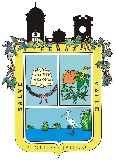 INGRESOS MUNICIPALES POR CONCEPTO DE PARTICIPACIONES ESTATALESCORRESPONDIENTES AL AÑO 2016MESPARTICIPACIONES ESTATALES 2016ENERO                      65,796.00 FEBRERO                    146,580.20 MARZO                      87,271.60 ABRIL                     124,180.40 MAYO                      67,995.20 JUNIO                    106,867.40 JULIO                    736,360.37 AGOSTO                    108,444.20 SEPTIEMBRE                      88,540.60 OCTUBRE                    587,540.63 NOVIEMBRE                    428,571.43 DICIEMBRE                      40,800.00 TOTAL ACUMULADO            2,588,948.03 